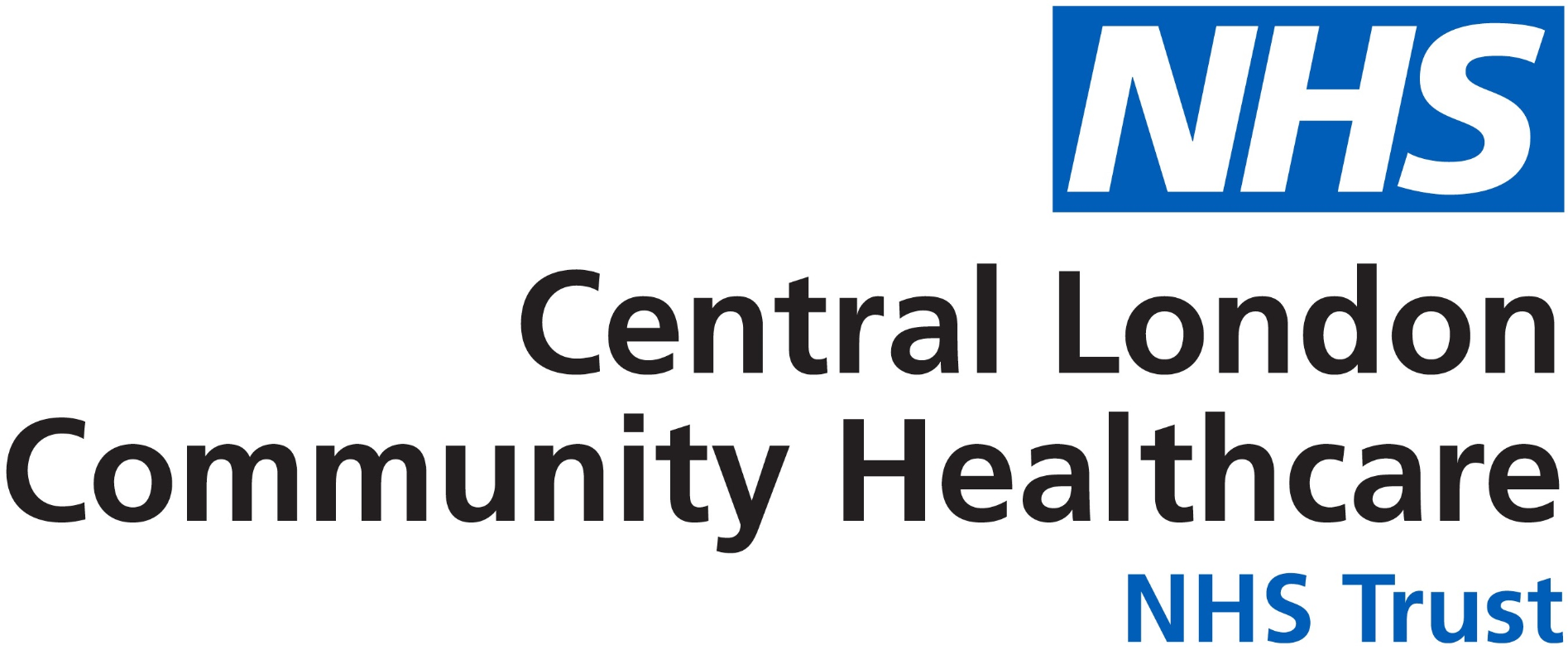 Help with breastfeeding for Merton mothersYou are not alone. There is support and help available to all mothers who breastfeed ranging from professional advice, peer-support, helplines, websites and apps. This leaflet provides information about the services available in Merton.Last updated: February 2019Review: July 2019Group and one-to-one supportGroup and one-to-one supportGroup and one-to-one supportProfessional advice and support from breastfeeding councillors is available to help you with breastfeeding.Professional advice and support from breastfeeding councillors is available to help you with breastfeeding.Professional advice and support from breastfeeding councillors is available to help you with breastfeeding.Name and venueDay and timeBooking informationBreastfeeding drop-in (run by Merton Health Visiting)Church Road Children’s Centre, 243 Church Rd, CR4 3LSWednesdays13:00 – 14:30Drop-inFirst come first serveFree serviceTweeddale Children’s Centre Breastfeeding Clinic (run by St Helier Midwifery Service) Tweedale Children’s Centre, Tweedale Road, Carshalton, Surrey, SM5 1SWThursdays10:00 – 12:00Drop-inFirst come first serveFree serviceTo check times call: 07975 232 374Café La Leche Merton in WimbledonHill side Church, 37 Worple Road, SW19 4JZTuesdays10:00 – 12:00(two session per month)Drop-inFirst come first serveFree service Please check website for updatesNCT Wimbledon Breastfeeding Drop InGooseberry Bush Café, 115 Kingston Road, SW19 1LTThursdays10:00 – 12:00(last entrance 11:30)Drop-inFirst come first serveFree serviceKingston Hospital Infant Feeding TeamGalsworthy Road, Kingston upon Thames, Surrey, KT2 7QB-By appointment at; call  07595 091 974 for a telephone consultationFree serviceFor babies born at Kingston Hospital; seen up to 28 days after birth Breastfeeding London ClinicSW19 3DSTuesdays 9:00 – 12:00By appointment only; call 07414 490 090 to bookFree serviceHelplinesHelplinesWhen you can’t see someone face-to-face, support is just a phone call away. When you can’t see someone face-to-face, support is just a phone call away. Merton Health Visiting ServiceHELPLINE: 03300 539 2643:00 pm – 5:00 pm Mon – Fri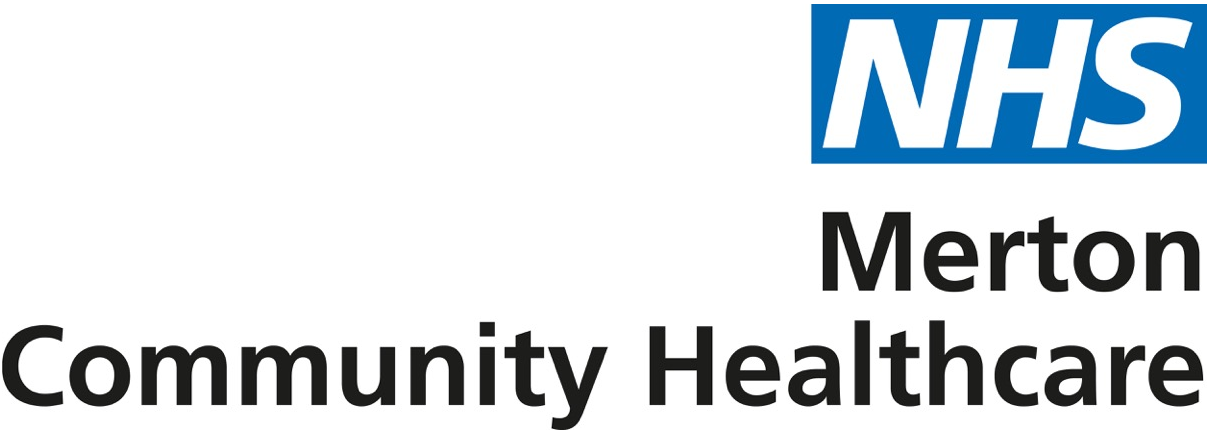 National Breastfeeding Helpline HELPLINE: 0300 100 02129:30am to 9:30 pm Mon – Sunhttp://www.nationalbreastfeedinghelpline.org.uk 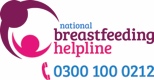 Breastfeeding Network (BFN)HELPLINE: 0300 1000 2109:30am to 9:30 pm Mon – Sunhttp://www.breastfeedingnetwork.org.uk 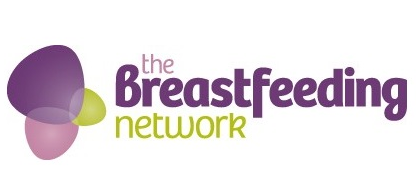 La Leche LeagueHELPLINES: 0345 120 2918 / 0845 120 2918http://www.laleche.org.uk Mother–to–mother support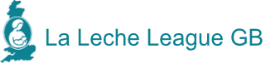 Association of Breastfeeding Mothers (ABM)HELPLINES: 08444 122 949 /0300 330 5453 9.30am - 10.30pm Mon – Sun http://www.abm.me.uk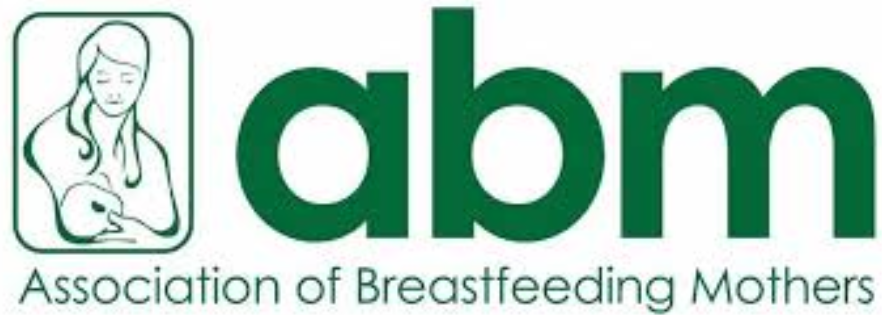 National Childbirth Trust (NCT)HELPLINE: 0300 330 07718am – midnight Mon – Sunwww.nct.org.uk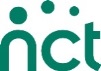 Useful websitesUseful websitesFirst Steps Nutrition Trust: Independent public health nutrition charity. Evidence based resources include information on infant milks, commercial baby foods and healthy eating.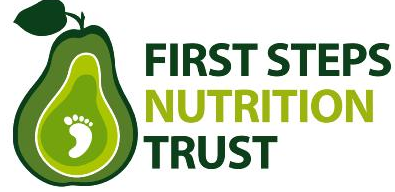 UNICEF Baby Friendly Initiative: Excellent breastfeeding videos, information and resources for parents.https://www.unicef.org.uk/babyfriendly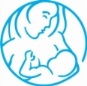 Global Health Media:Videos  to help with positioning, attachment and other common breastfeeding queries.https://globalhealthmedia.org/videos/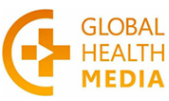 Baby Sleep:Research evidence about biologically normal sleep for human babies. App available.https://sites.durham.ac.uk/basis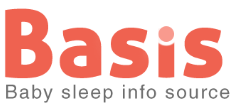 Breastfeeding Network drugs in breastmilk information:  druginformation@breastfeedingnetwork.org.uk  or Facebook Page The breastfeeding Network Drugs in Breastmilk information service AppsAppsBaby Buddy app:www.bestbeginnings.org.uk/babybuddy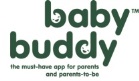 NHS Breast Start app: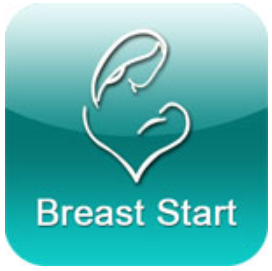 